21.04.2020.Советский Союз в середине 1960-х – 1980-е года.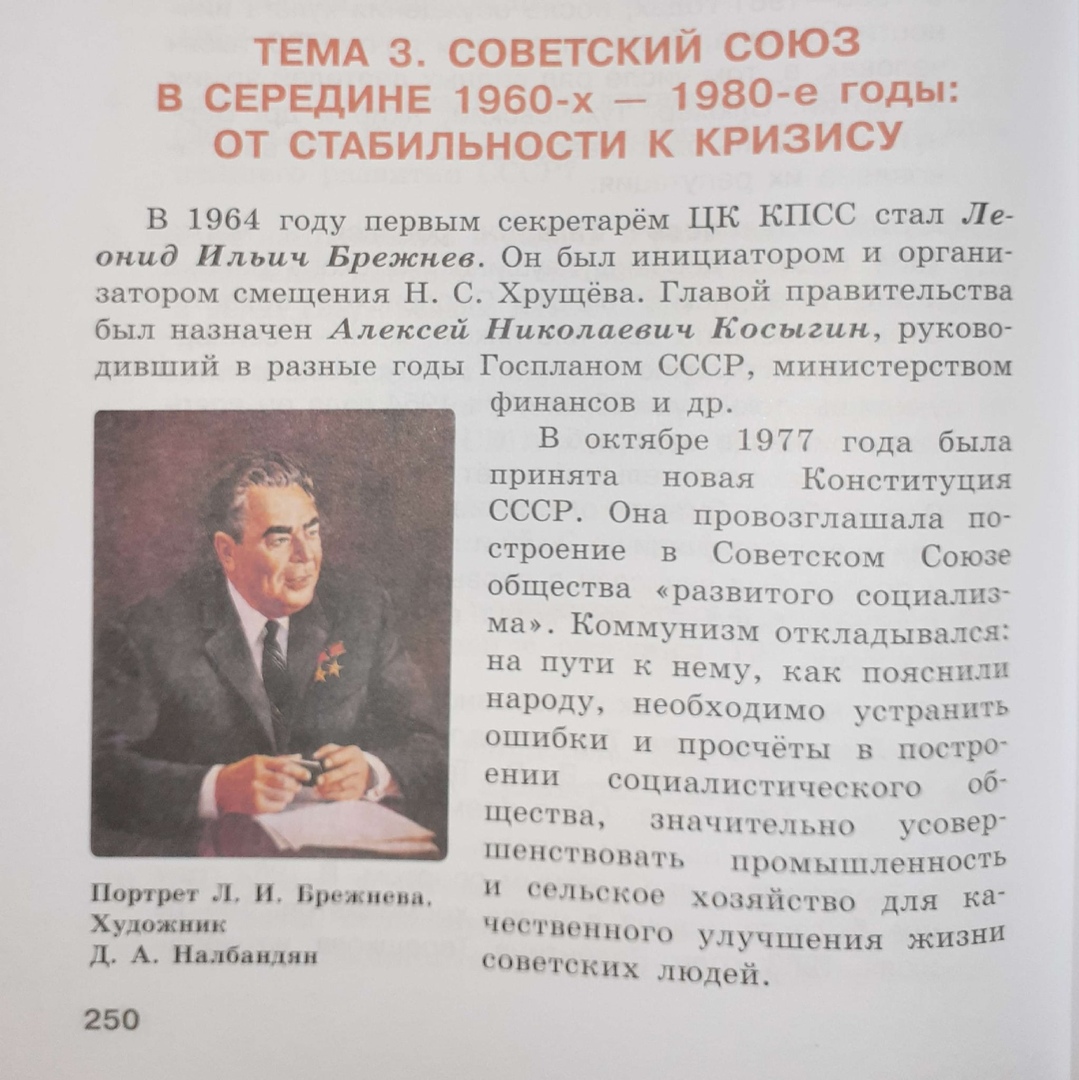 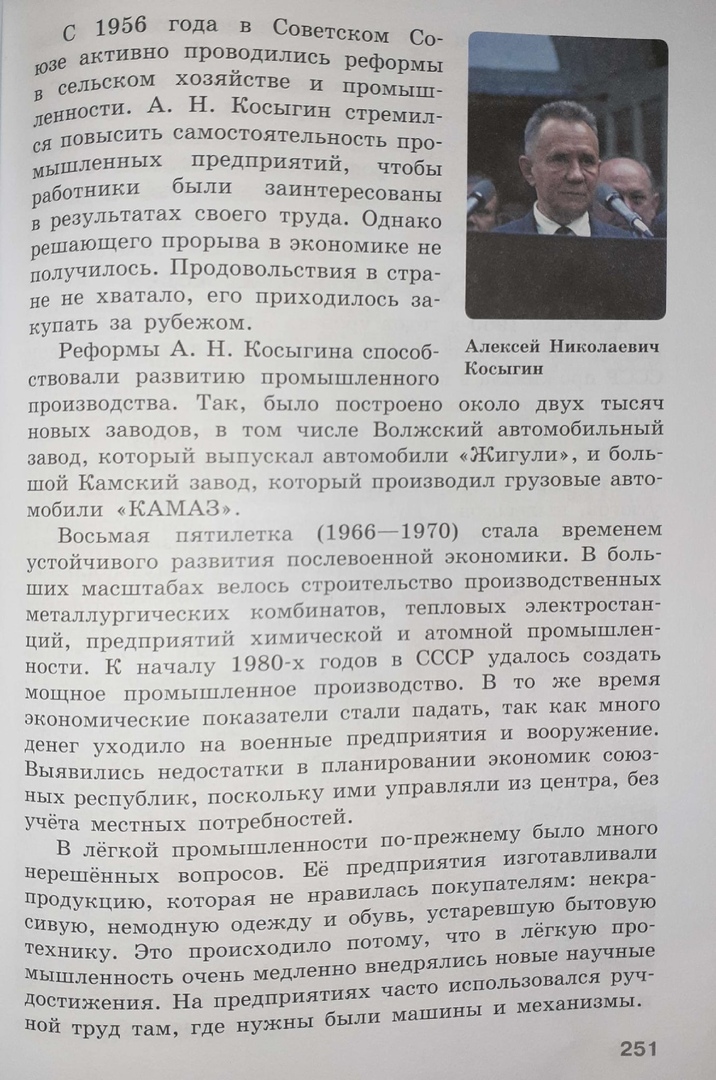 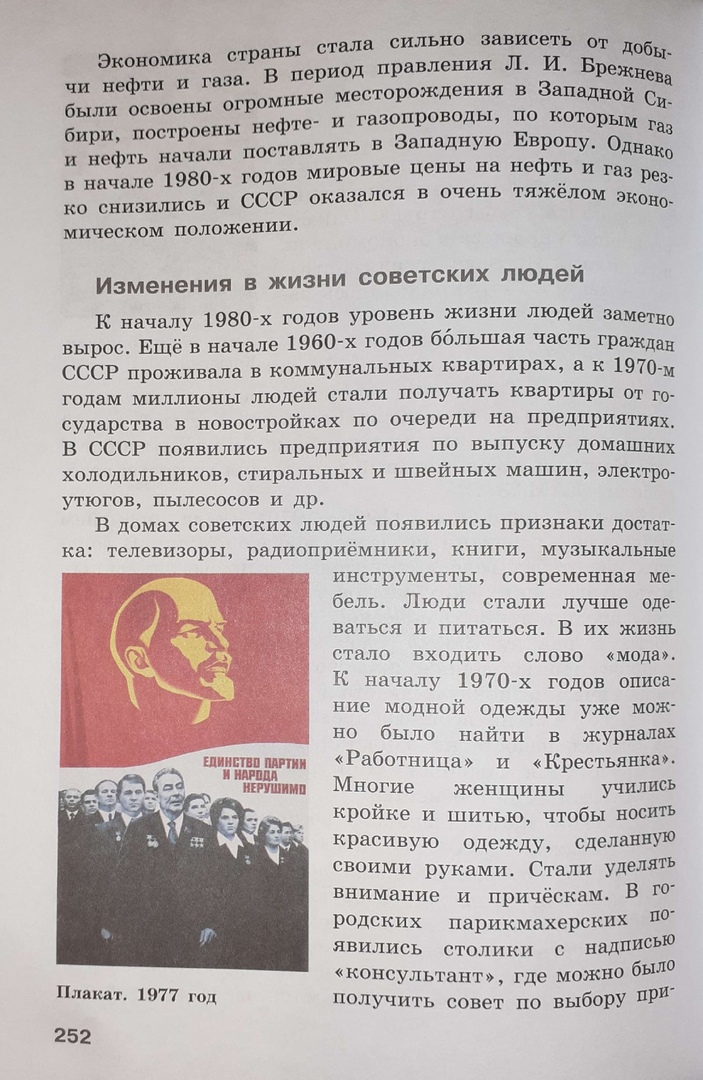 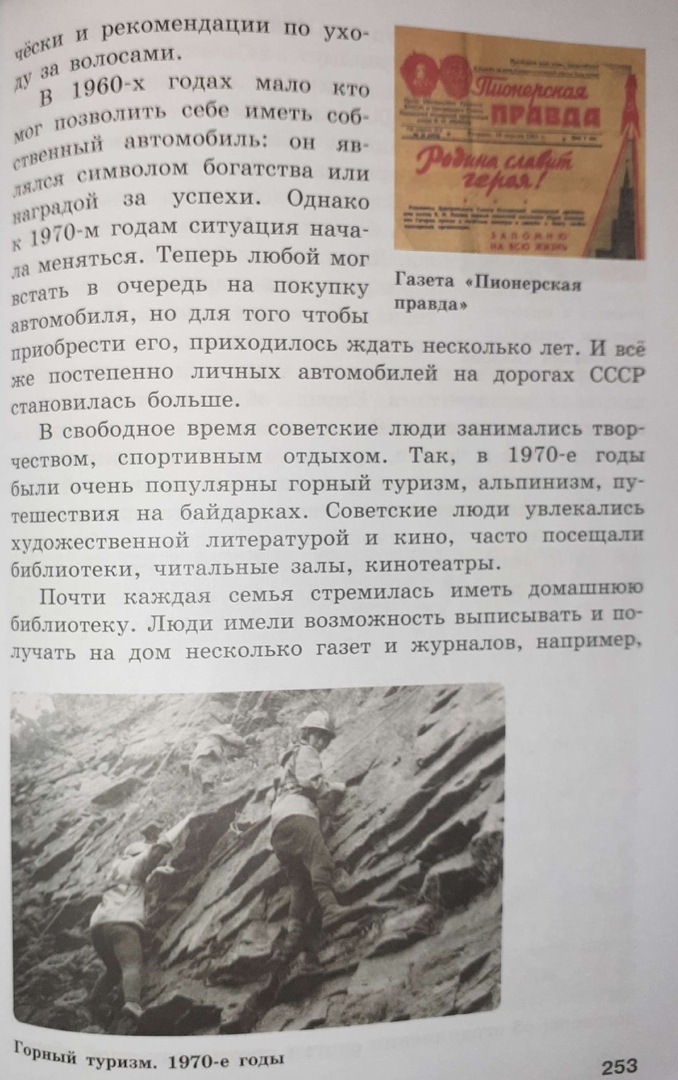 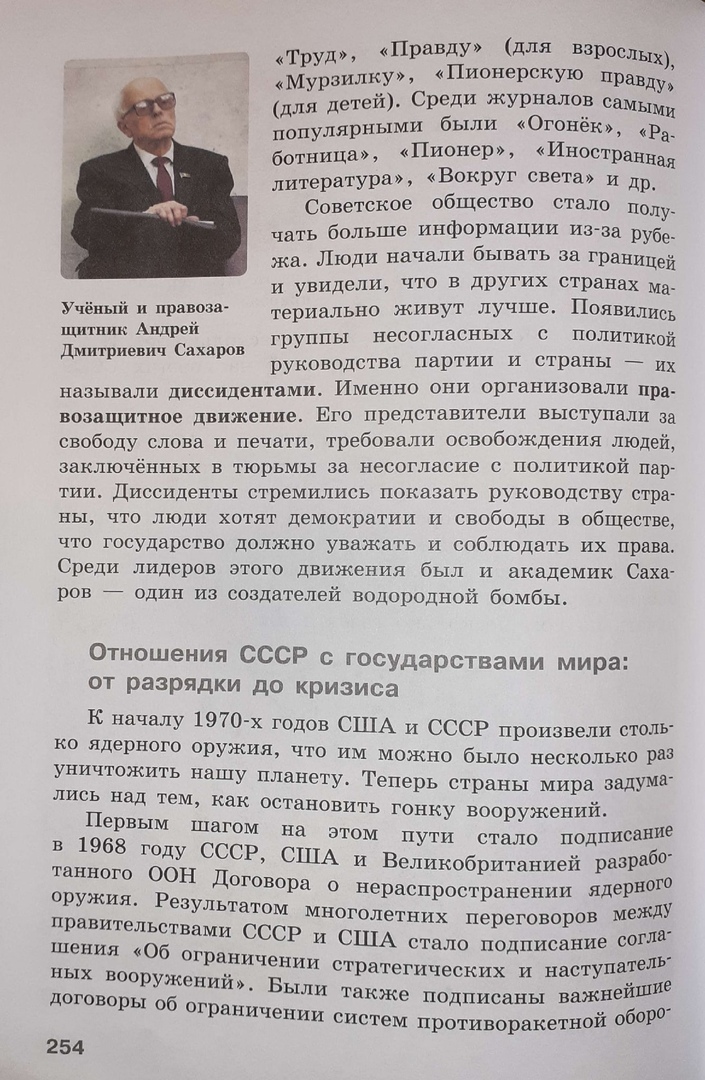 Задание: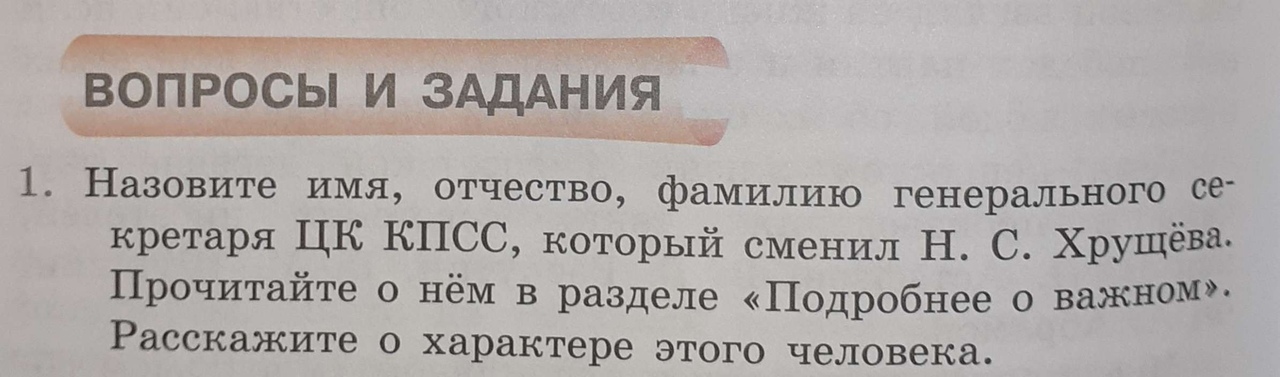 